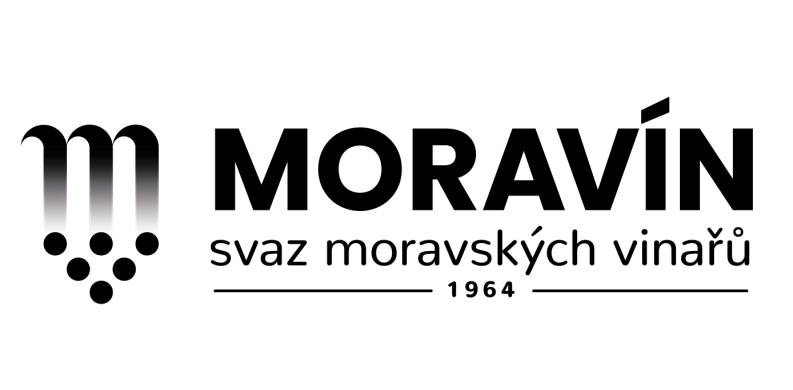 Moravín, svaz moravských vinařů pro své členy, zájemce z řad vinařů a vinařskou veřejnost pořádá a srdečně zve na AKTIV K OCHRANĚ RÉVY VINNÉ„POLNÍ KÁZÁNÍ“středa, 22. srpna 2018 v 9.00 hod.VINAŘSTVÍ HOLÁNEK, IVAŇ, Vinařský dvůr na faře, IvaňProgram: Choroby a škůdci révy vinné - školení v terénu             Ing. Petr Ackermann, Brno; Ing. Drahomíra Musilová, BASF, PrahaPrezence: od 8.30 hod. ve Vinařském domě na faře v Ivani, následně školení ve vinici. Více na: http://www.vinarskydvurnafare.cz/Vložné: členové Moravínu 30,-- Kč, ostatní zájemci 50,-- Kč. Odborný garant za Moravín Vladimíra Seidlová a Ing. Hynek HolánekTěšíme se na Vaši účast a srdečně zveme. Za výbor MoravínuVladimíra Seidlová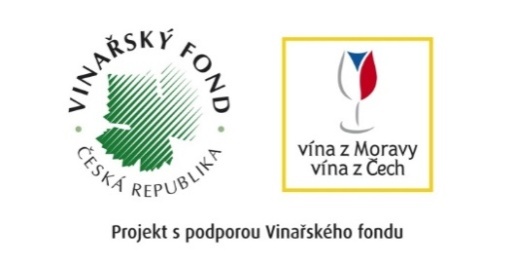 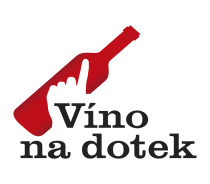 Moravín, svaz moravských vinařů z. s., Zámek 1, 69201 Mikulov, korespondenční adresa: Nová 48, 692 01 MIKULOV,   P. O. Box 88, p. MIKULOV, www.moravin.eu; info@moravin.eu; vseidlova@iol.cz; tel. 602559226